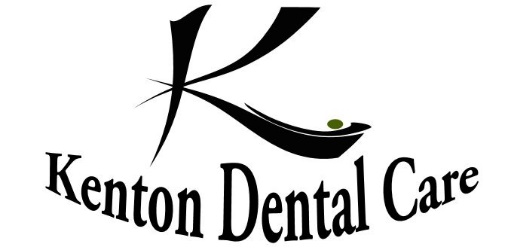 Name_______________________________________________________________Date__________________Yes  No□   □ 1. Have there been any changes in your medical history since your last visit to this office? If yes please describe	______________________________________________________________________________________________________□   □ 2. Have you been ill or hospitalized since your last visit to this office? If yes please describe	______________________________________________________________________________________________________□   □ 3. Have you been under the care of a physician since your last visit to this office? If yes please describe	______________________________________________________________________________________________________□   □ 4. Are you taking of have you taken regularly any medicine not listed on the previous history? If yes, please describe.	______________________________________________________________________________________________________□   □ 5. Do you now have a cold or sore throat? □   □ 6. Are you pregnant?   Patient Signature_______________________DDS Signature__________________________Date___________________